Резюме:Алексеева Лада Дмитриевна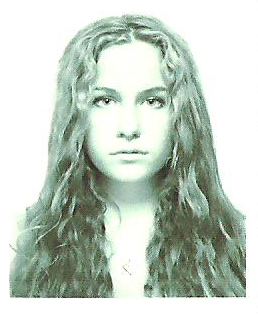 Год рождения: 1994Место проживания: г. Москва Желаемая должность: корреспондентОбразование:2011 – настоящее время – МГУ им. Ломоносова, факультет журналистики, в/о2013 (весенний семестр) – Пизанский государственный университет, факультет литературы и иностранных языковОпыт профессиональной и трудовой деятельности:2012-2012 – корреспондент на портале www.championat.com в разделах «Баскетбол», «Волейбол»Мои статьи:http://www.championat.com/authors/1990/1.htmlВ то же время работала на «Чемпионат-ТВ» в той же должности, некоторые из моих работ:Репортаж к началу баскетбольного сезона:http://www.championat.com/video/basketball/v/57/57437.htmlРепортаж о матче:http://www.championat.com/video/basketball/v/60/60165.htmlМое интервью на итальянском языке:http://www.youtube.com/watch?feature=player_embedded&v=Hg-7TkWcmAMПараллельно работала для портала «Мегафон-Спорт»Должностные обязанности:освещение профильных мероприятий и событий, проведение интервью,написание новостей,перевод статей зарубежной прессынаписание текста к сюжету, озвучкаДругие навыки:знание английского и итальянского языка (свободный разговорный);активный пользователь ПК и сети Internet;владею Photoshop, Office Личностные качества:Несмотря на юный возраст, я ответственный и организованный человек, быстро обучаюсь всему новому, коммуникабельна и целеустремлена.Награждена премией имени Алексея Буркова, победительница конкурса «Практика-2013»